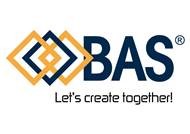 BELMA ACCESSORIES SYSTEMS SP. Z O.O.Let's create togetherBAS to największy w regionie producent i eksporter wyrobów z blach. Obecnie zatrudniamy 1100 osób i jesteśmy jednym z największych pracodawców w województwie kujawsko – pomorskim.Podstawa naszego sukcesu leży w rękach naszych pracowników, dlatego dbamy o rozwój każdego z nich!﻿﻿Obecnie poszukujemy kandydatów na stanowisko: Referent ds. ControllinguZakres obowiązków:przygotowywanie raportów i zestawieńprzeprowadzenie analiz controllingowych w ramach bieżących potrzeb spółkiwspółpraca z innymi działami firmy w zakresie raportowania zarządczegoOczekiwania: wykształcenie wyższe lub w trakcie studiów  (kierunki: ekonomia, finanse, rachunkowość controlling)znajomość zagadnień z zakresu rachunkowości i analizy finansowejumiejętność analitycznego myślenia rzetelność i dokładność w realizacji powierzonych zadańdobra znajomość narzędzi MS Office, w szczególności MS ExcelOferujemy:umowę o pracęatrakcyjny system premiowyprzyjazną atmosferę w pracyrozbudowany pakiet socjalny (prywatną opiekę medyczną PZU, wysokie świadczenia świąteczne, dofinansowanie posiłków we własnej stołówce, bilety do kina i inne)możliwość rozwoju i awansuszkoleniaCV prosimy wysyłać na adres email: a.scibich@hq.bas.pol.pl www.bas.pol.pl 